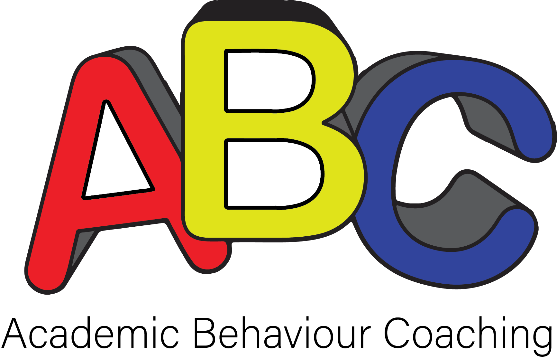 Skill Mastery TrackerStudent Name:				Coach’s Name:	Skill Name (no more than 2-3 active skills at one time)Instructed On:Shared Application(s) 2-3 dates:Independent Application(s) 2-3 dates:Re-introduced Skill if needed (start new row):Skill Mastery:Short-term Retention Check (1-3 weeks from mastery date):Long-term Retention Check (1-2 months from mastery date):Ex: Due date tracking in AgendaOct 13Oct 15Oct 20Oct 22Oct 27Oct 29Nov 3not neededNov 3Dec 4Dec 28